Course Catalog: Course DetailsCourse xxxxx: Course NameWho Should AttendThis course is Mandator for:Who needs to take this training?PrerequisitesAny prerequisite training required?Take Training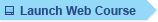 Course DetailsCourse ObjectivesFill in this spaceCourse ContentFill in this spaceRegulatory DriversWhat are the regulations driving this training?Length:What is the expected length of this course?Retraining:Is retraining required?Training Method:Web based, classroom, practical?Contact:Name: Email: Notes:Any special instructions here.
Activity Restrictions:Are there work restrictions until this training is completed?